SERVIÇO PÚBLICO FEDERAL 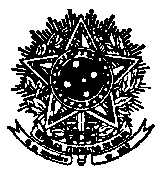 UNIVERSIDADE FEDERAL DE SANTA CATARINAPRÓ-REITORIA DE DESENVOLVIMENTO E GESTÃO DE PESSOASDEPARTAMENTO DE DESENVOLVIMENTO DE PESSOASCAMPUS UNIVERSITÁRIO REITOR JOÃO DAVID FERREIRA LIMA - TRINDADE CEP: 88040-900 - FLORIANÓPOLIS – SCTELEFONE: (48) 3721-8201 | 8316E-MAIL: redistribuicao.ddp@contato.ufsc.brNome da Instituição:___________________________________________________________________________NÍVEL DE ESCOLARIDADE EXIGIDO PARA O EXERCÍCIO DO CARGO: Ensino Médio ou Técnico Profissionalizante Ensino Superior Especialização  Mestrado DoutoradoCurso: Estabelecimento de Ensino: Município:  Concluído em:  Carga Horária: ÚLTIMA TITULAÇAO OBTIDA NA CARREIRA: Aperfeiçoamento  Especialização Mestrado Doutorado                      Carga Horária:  Pós DoutoradoEfeito Financeiro da Titulação:      Concluído em: Área Formação: Estabelecimento de Ensino: Município/UF/País: Concluído em: 	Carga Horária: CADASTRO FUNCIONAL – DOCENTE **As informações devem ser retiradas do sistema SIAPE pela instituição de origem do servidor. O formulário deverá ser preenchido eletronicamente (digitado) pela instituição de origem e impresso, contendo assinatura(s) identificada(s)Nome do servidor:  Data de Nascimento: Matrícula SIAPE:                            Matrícula na Origem: Lotação / Localização Atual:Área/Subárea de Conhecimento:Cargo:        Classe / Nível: Regime de Trabalho:      20h       40h       DEPlano de Carreira:              Lei Nº: Data da última progressão obtida:     Tipo: DADOS DA NOMEAÇÃO *:Nº da Portaria de Nomeação:             Data da Portaria: Data da publicação do ato no D.O.U.: DADOS DA POSSE *:Nº do Termo de Posse:                            Data da Posse: DADOS DO EXERCÍCIO*: Data de Exercício: * Dados referentes ao atual vínculo do servidor na InstituiçãoFORMAÇÃO